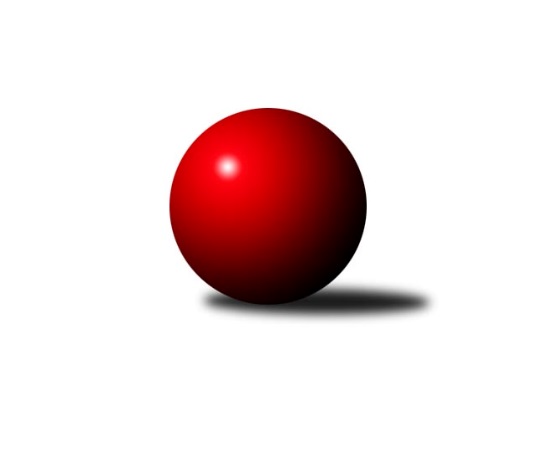 Č.16Ročník 2023/2024	20.5.2024 Západočeská divize 2023/2024Statistika 16. kolaTabulka družstev:		družstvo	záp	výh	rem	proh	skore	sety	průměr	body	plné	dorážka	chyby	1.	TJ Sokol Útvina	16	11	0	5	78.0 : 50.0 	(215.5 : 168.5)	2815	22	1946	869	30.8	2.	TJ Dobřany	16	11	0	5	76.5 : 51.5 	(198.5 : 185.5)	2971	22	2002	969	24.3	3.	Lokomotiva Cheb A	17	11	0	6	85.5 : 50.5 	(238.5 : 169.5)	2790	22	1925	865	25.3	4.	Kuželky Ji.Hazlov B	16	9	1	6	73.5 : 54.5 	(221.5 : 162.5)	2893	19	1977	916	33.5	5.	TJ Slavoj Plzeň	16	9	1	6	73.5 : 54.5 	(207.0 : 177.0)	2912	19	1995	917	26.5	6.	Lokomotiva Cheb B	16	9	0	7	63.5 : 64.5 	(186.0 : 198.0)	2848	18	1951	897	21.4	7.	TJ Lomnice B	16	8	1	7	68.0 : 60.0 	(206.5 : 177.5)	2843	17	1960	883	36.3	8.	TJ Sokol Zahořany	16	8	0	8	62.5 : 65.5 	(187.5 : 196.5)	2860	16	1967	893	29.7	9.	Kuželky Aš B	16	6	1	9	50.5 : 77.5 	(178.5 : 205.5)	2841	13	1957	884	35.4	10.	Slovan K.Vary B	17	5	1	11	58.5 : 77.5 	(192.0 : 216.0)	2931	11	2016	915	39.1	11.	Kuželky Holýšov B	16	4	0	12	46.0 : 82.0 	(153.5 : 230.5)	2674	8	1864	811	30.1	12.	Baník Stříbro	16	3	1	12	40.0 : 88.0 	(143.0 : 241.0)	2875	7	1997	878	44.6Tabulka doma:		družstvo	záp	výh	rem	proh	skore	sety	průměr	body	maximum	minimum	1.	Lokomotiva Cheb A	9	9	0	0	63.0 : 9.0 	(160.0 : 56.0)	2787	18	2902	2706	2.	TJ Sokol Útvina	8	8	0	0	54.0 : 10.0 	(129.0 : 63.0)	2524	16	2585	2457	3.	Kuželky Ji.Hazlov B	9	6	1	2	44.0 : 28.0 	(118.5 : 97.5)	3204	13	3271	3105	4.	TJ Lomnice B	7	6	0	1	40.0 : 16.0 	(103.0 : 65.0)	3102	12	3191	2979	5.	TJ Dobřany	7	6	0	1	37.0 : 19.0 	(84.0 : 84.0)	2498	12	2552	2433	6.	TJ Slavoj Plzeň	8	6	0	2	46.0 : 18.0 	(118.0 : 74.0)	3339	12	3445	3260	7.	Lokomotiva Cheb B	8	6	0	2	40.0 : 24.0 	(116.0 : 76.0)	2731	12	2806	2603	8.	Kuželky Aš B	7	5	1	1	35.0 : 21.0 	(96.5 : 71.5)	3234	11	3322	3132	9.	TJ Sokol Zahořany	8	5	0	3	38.5 : 25.5 	(100.0 : 92.0)	2558	10	2634	2478	10.	Slovan K.Vary B	9	4	0	5	36.5 : 35.5 	(111.5 : 104.5)	3095	8	3202	3022	11.	Kuželky Holýšov B	9	4	0	5	35.0 : 37.0 	(104.0 : 112.0)	2631	8	2743	2560	12.	Baník Stříbro	8	3	1	4	29.5 : 34.5 	(84.0 : 108.0)	3109	7	3189	3010Tabulka venku:		družstvo	záp	výh	rem	proh	skore	sety	průměr	body	maximum	minimum	1.	TJ Dobřany	9	5	0	4	39.5 : 32.5 	(114.5 : 101.5)	3030	10	3331	2647	2.	TJ Slavoj Plzeň	8	3	1	4	27.5 : 36.5 	(89.0 : 103.0)	2851	7	3249	2446	3.	Kuželky Ji.Hazlov B	7	3	0	4	29.5 : 26.5 	(103.0 : 65.0)	2849	6	3189	2554	4.	TJ Sokol Zahořany	8	3	0	5	24.0 : 40.0 	(87.5 : 104.5)	2898	6	3338	2399	5.	TJ Sokol Útvina	8	3	0	5	24.0 : 40.0 	(86.5 : 105.5)	2857	6	3171	2481	6.	Lokomotiva Cheb B	8	3	0	5	23.5 : 40.5 	(70.0 : 122.0)	2828	6	3266	2335	7.	TJ Lomnice B	9	2	1	6	28.0 : 44.0 	(103.5 : 112.5)	2814	5	3180	2479	8.	Lokomotiva Cheb A	8	2	0	6	22.5 : 41.5 	(78.5 : 113.5)	2788	4	3185	2315	9.	Slovan K.Vary B	8	1	1	6	22.0 : 42.0 	(80.5 : 111.5)	2910	3	3379	2409	10.	Kuželky Aš B	9	1	0	8	15.5 : 56.5 	(82.0 : 134.0)	2785	2	3129	2508	11.	Kuželky Holýšov B	7	0	0	7	11.0 : 45.0 	(49.5 : 118.5)	2681	0	3067	2358	12.	Baník Stříbro	8	0	0	8	10.5 : 53.5 	(59.0 : 133.0)	2842	0	3229	2474Tabulka podzimní části:		družstvo	záp	výh	rem	proh	skore	sety	průměr	body	doma	venku	1.	TJ Dobřany	11	8	0	3	57.5 : 30.5 	(141.5 : 122.5)	2942	16 	5 	0 	0 	3 	0 	3	2.	TJ Sokol Útvina	11	8	0	3	54.0 : 34.0 	(139.5 : 124.5)	2735	16 	5 	0 	0 	3 	0 	3	3.	TJ Slavoj Plzeň	11	7	1	3	52.5 : 35.5 	(147.5 : 116.5)	2912	15 	5 	0 	1 	2 	1 	2	4.	Lokomotiva Cheb A	11	7	0	4	53.0 : 35.0 	(149.5 : 114.5)	2911	14 	5 	0 	0 	2 	0 	4	5.	Kuželky Ji.Hazlov B	11	6	1	4	49.5 : 38.5 	(148.5 : 115.5)	2877	13 	4 	1 	1 	2 	0 	3	6.	Lokomotiva Cheb B	11	6	0	5	45.0 : 43.0 	(139.0 : 125.0)	2923	12 	3 	0 	2 	3 	0 	3	7.	TJ Sokol Zahořany	11	6	0	5	44.5 : 43.5 	(127.5 : 136.5)	2829	12 	4 	0 	2 	2 	0 	3	8.	Kuželky Aš B	11	6	0	5	42.5 : 45.5 	(127.5 : 136.5)	2835	12 	5 	0 	0 	1 	0 	5	9.	TJ Lomnice B	11	5	0	6	45.0 : 43.0 	(146.0 : 118.0)	2787	10 	4 	0 	1 	1 	0 	5	10.	Slovan K.Vary B	11	2	0	9	31.5 : 56.5 	(118.5 : 145.5)	2922	4 	1 	0 	5 	1 	0 	4	11.	Kuželky Holýšov B	11	2	0	9	27.0 : 61.0 	(101.5 : 162.5)	2770	4 	2 	0 	4 	0 	0 	5	12.	Baník Stříbro	11	2	0	9	26.0 : 62.0 	(97.5 : 166.5)	2905	4 	2 	0 	4 	0 	0 	5Tabulka jarní části:		družstvo	záp	výh	rem	proh	skore	sety	průměr	body	doma	venku	1.	Lokomotiva Cheb A	6	4	0	2	32.5 : 15.5 	(89.0 : 55.0)	2548	8 	4 	0 	0 	0 	0 	2 	2.	TJ Lomnice B	5	3	1	1	23.0 : 17.0 	(60.5 : 59.5)	3014	7 	2 	0 	0 	1 	1 	1 	3.	Slovan K.Vary B	6	3	1	2	27.0 : 21.0 	(73.5 : 70.5)	2992	7 	3 	0 	0 	0 	1 	2 	4.	TJ Sokol Útvina	5	3	0	2	24.0 : 16.0 	(76.0 : 44.0)	2873	6 	3 	0 	0 	0 	0 	2 	5.	Kuželky Ji.Hazlov B	5	3	0	2	24.0 : 16.0 	(73.0 : 47.0)	3026	6 	2 	0 	1 	1 	0 	1 	6.	TJ Dobřany	5	3	0	2	19.0 : 21.0 	(57.0 : 63.0)	2888	6 	1 	0 	1 	2 	0 	1 	7.	Lokomotiva Cheb B	5	3	0	2	18.5 : 21.5 	(47.0 : 73.0)	2517	6 	3 	0 	0 	0 	0 	2 	8.	TJ Slavoj Plzeň	5	2	0	3	21.0 : 19.0 	(59.5 : 60.5)	3042	4 	1 	0 	1 	1 	0 	2 	9.	Kuželky Holýšov B	5	2	0	3	19.0 : 21.0 	(52.0 : 68.0)	2473	4 	2 	0 	1 	0 	0 	2 	10.	TJ Sokol Zahořany	5	2	0	3	18.0 : 22.0 	(60.0 : 60.0)	2831	4 	1 	0 	1 	1 	0 	2 	11.	Baník Stříbro	5	1	1	3	14.0 : 26.0 	(45.5 : 74.5)	2809	3 	1 	1 	0 	0 	0 	3 	12.	Kuželky Aš B	5	0	1	4	8.0 : 32.0 	(51.0 : 69.0)	2883	1 	0 	1 	1 	0 	0 	3 Zisk bodů pro družstvo:		jméno hráče	družstvo	body	zápasy	v %	dílčí body	sety	v %	1.	Ladislav Lipták 	Lokomotiva Cheb A  	14.5	/	17	(85%)	56	/	68	(82%)	2.	Petr Harmáček 	TJ Slavoj Plzeň 	12	/	15	(80%)	42.5	/	60	(71%)	3.	František Douša 	Lokomotiva Cheb A  	11.5	/	13	(88%)	42	/	52	(81%)	4.	Michal Tuček 	Kuželky Ji.Hazlov B 	11.5	/	15	(77%)	42	/	60	(70%)	5.	Jan Kříž 	TJ Sokol Útvina 	11	/	13	(85%)	34.5	/	52	(66%)	6.	Tereza Štursová 	TJ Lomnice B 	11	/	14	(79%)	32	/	56	(57%)	7.	Pavel Sloup 	TJ Dobřany 	10.5	/	13	(81%)	34	/	52	(65%)	8.	Lucie Vajdíková 	TJ Lomnice B 	10	/	13	(77%)	36	/	52	(69%)	9.	Martin Hurta 	Kuželky Aš B 	10	/	14	(71%)	34	/	56	(61%)	10.	Petr Rajlich 	Lokomotiva Cheb B  	10	/	15	(67%)	44	/	60	(73%)	11.	Marek Eisman 	TJ Dobřany 	10	/	15	(67%)	32	/	60	(53%)	12.	Pavel Pivoňka 	TJ Sokol Zahořany  	10	/	16	(63%)	39.5	/	64	(62%)	13.	Vojtěch Kořan 	TJ Dobřany 	10	/	16	(63%)	37	/	64	(58%)	14.	Jaroslav Bulant 	Kuželky Aš B 	9.5	/	15	(63%)	44.5	/	60	(74%)	15.	Pavel Repčík 	Kuželky Ji.Hazlov B 	9	/	13	(69%)	32	/	52	(62%)	16.	Michael Wittwar 	Kuželky Ji.Hazlov B 	9	/	14	(64%)	38	/	56	(68%)	17.	Vít Červenka 	TJ Sokol Útvina 	9	/	15	(60%)	38.5	/	60	(64%)	18.	Václav Kříž ml.	TJ Sokol Útvina 	9	/	15	(60%)	38	/	60	(63%)	19.	Petr Haken 	Kuželky Ji.Hazlov B 	9	/	15	(60%)	36	/	60	(60%)	20.	Stanislav Veselý 	TJ Sokol Útvina 	9	/	15	(60%)	35.5	/	60	(59%)	21.	Zdeněk Eichler 	Lokomotiva Cheb A  	9	/	15	(60%)	28.5	/	60	(48%)	22.	Eva Nováčková 	Lokomotiva Cheb A  	9	/	16	(56%)	31.5	/	64	(49%)	23.	Daniel Šeterle 	Kuželky Holýšov B 	8	/	9	(89%)	24	/	36	(67%)	24.	Jakub Harmáček 	TJ Slavoj Plzeň 	8	/	10	(80%)	29	/	40	(73%)	25.	Jiří Kubínek 	TJ Sokol Útvina 	8	/	12	(67%)	28	/	48	(58%)	26.	Hubert Guba 	TJ Lomnice B 	8	/	14	(57%)	35	/	56	(63%)	27.	Bedřich Horka 	Kuželky Holýšov B 	8	/	14	(57%)	28	/	56	(50%)	28.	Matěj Chlubna 	TJ Sokol Zahořany  	8	/	14	(57%)	27.5	/	56	(49%)	29.	Dagmar Rajlichová 	Lokomotiva Cheb B  	8	/	15	(53%)	35	/	60	(58%)	30.	Jiří Guba 	TJ Lomnice B 	8	/	15	(53%)	32	/	60	(53%)	31.	Marek Smetana 	TJ Dobřany 	8	/	15	(53%)	31.5	/	60	(53%)	32.	Lukáš Holý 	Slovan K.Vary B 	8	/	15	(53%)	27.5	/	60	(46%)	33.	Jiří Nováček 	Lokomotiva Cheb B  	7.5	/	10	(75%)	29	/	40	(73%)	34.	Josef Kreutzer 	TJ Slavoj Plzeň 	7.5	/	13	(58%)	28	/	52	(54%)	35.	Jakub Janouch 	Kuželky Holýšov B 	7.5	/	15	(50%)	32	/	60	(53%)	36.	Jan Adam 	Lokomotiva Cheb A  	7.5	/	15	(50%)	29	/	60	(48%)	37.	Jiří Opatrný 	TJ Slavoj Plzeň 	7	/	12	(58%)	24	/	48	(50%)	38.	Jiří Jaroš 	Lokomotiva Cheb B  	7	/	12	(58%)	21	/	48	(44%)	39.	Jan Pešek 	TJ Slavoj Plzeň 	7	/	14	(50%)	23.5	/	56	(42%)	40.	Přemysl Krůta 	TJ Lomnice B 	7	/	15	(47%)	29.5	/	60	(49%)	41.	Josef Vdovec 	Kuželky Holýšov B 	7	/	16	(44%)	28	/	64	(44%)	42.	Hana Berkovcová 	Lokomotiva Cheb A  	6	/	9	(67%)	26	/	36	(72%)	43.	Lenka Pivoňková 	Lokomotiva Cheb B  	6	/	11	(55%)	22	/	44	(50%)	44.	Petr Kučera 	TJ Dobřany 	6	/	11	(55%)	22	/	44	(50%)	45.	Zuzana Kožíšková 	TJ Lomnice B 	6	/	12	(50%)	26	/	48	(54%)	46.	David Grössl 	TJ Sokol Zahořany  	6	/	12	(50%)	24	/	48	(50%)	47.	Radek Kutil 	TJ Sokol Zahořany  	6	/	13	(46%)	25.5	/	52	(49%)	48.	Michal Lohr 	TJ Dobřany 	6	/	13	(46%)	20	/	52	(38%)	49.	Bernard Vraniak 	Baník Stříbro 	6	/	14	(43%)	23.5	/	56	(42%)	50.	Luděk Kratochvíl 	Kuželky Aš B 	6	/	15	(40%)	28	/	60	(47%)	51.	Vladislav Urban 	Kuželky Aš B 	6	/	15	(40%)	25.5	/	60	(43%)	52.	Václav Loukotka 	Baník Stříbro 	6	/	16	(38%)	26	/	64	(41%)	53.	Jakub Marcell 	Baník Stříbro 	6	/	16	(38%)	24.5	/	64	(38%)	54.	Tomáš Beck ml.	Slovan K.Vary B 	5.5	/	10	(55%)	20	/	40	(50%)	55.	Ladislav Urban 	Slovan K.Vary B 	5	/	5	(100%)	14.5	/	20	(73%)	56.	Jiří Zenefels 	TJ Sokol Zahořany  	5	/	8	(63%)	20	/	32	(63%)	57.	Kamil Bláha 	Kuželky Ji.Hazlov B 	5	/	10	(50%)	24	/	40	(60%)	58.	Vlastimil Hlavatý 	TJ Sokol Útvina 	5	/	11	(45%)	16	/	44	(36%)	59.	Anna Löffelmannová 	TJ Sokol Zahořany  	5	/	13	(38%)	26	/	52	(50%)	60.	Jana Komancová 	Kuželky Ji.Hazlov B 	5	/	14	(36%)	25	/	56	(45%)	61.	Jiří Čížek 	Lokomotiva Cheb A  	5	/	14	(36%)	23.5	/	56	(42%)	62.	Daniela Stašová 	Slovan K.Vary B 	4	/	8	(50%)	16.5	/	32	(52%)	63.	Johannes Luster 	Slovan K.Vary B 	4	/	9	(44%)	17.5	/	36	(49%)	64.	Tomáš Benda 	TJ Sokol Zahořany  	4	/	11	(36%)	17	/	44	(39%)	65.	Petr Čolák 	Slovan K.Vary B 	4	/	12	(33%)	24.5	/	48	(51%)	66.	Jiří Vácha 	Lokomotiva Cheb B  	4	/	13	(31%)	16	/	52	(31%)	67.	Jan Čech 	Baník Stříbro 	4	/	16	(25%)	20.5	/	64	(32%)	68.	Antonín Čevela 	TJ Sokol Útvina 	3	/	4	(75%)	13	/	16	(81%)	69.	Václav Hlaváč ml.	Slovan K.Vary B 	3	/	4	(75%)	9	/	16	(56%)	70.	Bohumil Jirka 	Kuželky Holýšov B 	3	/	5	(60%)	14	/	20	(70%)	71.	Jaroslav Páv 	Slovan K.Vary B 	3	/	6	(50%)	12	/	24	(50%)	72.	Bronislava Hánělová 	Slovan K.Vary B 	3	/	7	(43%)	11.5	/	28	(41%)	73.	Lukáš Zeman 	Slovan K.Vary B 	3	/	8	(38%)	12	/	32	(38%)	74.	Jaroslav Dobiáš 	TJ Sokol Útvina 	3	/	9	(33%)	13	/	36	(36%)	75.	Vendula Suchánková 	Kuželky Ji.Hazlov B 	3	/	11	(27%)	18.5	/	44	(42%)	76.	Václav Pilař 	Kuželky Aš B 	3	/	14	(21%)	24	/	56	(43%)	77.	Pavel Basl 	Baník Stříbro 	3	/	15	(20%)	17.5	/	60	(29%)	78.	Michal Duchek 	Baník Stříbro 	2	/	2	(100%)	7	/	8	(88%)	79.	Lubomír Martinek 	Slovan K.Vary B 	2	/	2	(100%)	6	/	8	(75%)	80.	Václav Krysl 	Slovan K.Vary B 	2	/	3	(67%)	7	/	12	(58%)	81.	David Junek 	Baník Stříbro 	2	/	3	(67%)	7	/	12	(58%)	82.	František Bürger 	TJ Slavoj Plzeň 	2	/	3	(67%)	6.5	/	12	(54%)	83.	Tatiana Maščenko 	Kuželky Holýšov B 	2	/	5	(40%)	8	/	20	(40%)	84.	Josef Dvořák 	TJ Dobřany 	2	/	7	(29%)	11	/	28	(39%)	85.	Miroslav Pivoňka 	Lokomotiva Cheb B  	2	/	7	(29%)	8	/	28	(29%)	86.	Rudolf Štěpanovský 	TJ Lomnice B 	2	/	12	(17%)	16	/	48	(33%)	87.	Jáchym Kaas 	TJ Slavoj Plzeň 	2	/	12	(17%)	11.5	/	48	(24%)	88.	Václav Mašek 	Kuželky Aš B 	2	/	14	(14%)	16.5	/	56	(29%)	89.	Miroslav Martínek 	Kuželky Holýšov B 	1.5	/	11	(14%)	7.5	/	44	(17%)	90.	Blanka Martinková 	Slovan K.Vary B 	1	/	1	(100%)	4	/	4	(100%)	91.	Roman Drugda 	TJ Slavoj Plzeň 	1	/	1	(100%)	3	/	4	(75%)	92.	Jiří Baloun 	TJ Dobřany 	1	/	1	(100%)	2	/	4	(50%)	93.	Michal Zoufalý 	Kuželky Ji.Hazlov B 	1	/	1	(100%)	2	/	4	(50%)	94.	Stanislav Zoubek 	Baník Stříbro 	1	/	1	(100%)	2	/	4	(50%)	95.	Alexander Kalas 	TJ Slavoj Plzeň 	1	/	2	(50%)	3	/	8	(38%)	96.	Pavel Bránický 	Kuželky Ji.Hazlov B 	1	/	2	(50%)	3	/	8	(38%)	97.	Martin Andrš 	Baník Stříbro 	1	/	2	(50%)	3	/	8	(38%)	98.	Jakub Solfronk 	TJ Dobřany 	1	/	3	(33%)	7	/	12	(58%)	99.	Jakub Růžička 	Lokomotiva Cheb B  	1	/	4	(25%)	5	/	16	(31%)	100.	Vlastimil Hlavatý 	TJ Slavoj Plzeň 	1	/	5	(20%)	9	/	20	(45%)	101.	Pavel Staša 	Slovan K.Vary B 	1	/	6	(17%)	9	/	24	(38%)	102.	Jaroslav Harančík 	Baník Stříbro 	1	/	7	(14%)	10.5	/	28	(38%)	103.	Petr Ježek 	Kuželky Holýšov B 	1	/	9	(11%)	8	/	36	(22%)	104.	Václav Vieweg 	Kuželky Aš B 	0	/	1	(0%)	2	/	4	(50%)	105.	Jan Vlach 	Baník Stříbro 	0	/	1	(0%)	1.5	/	4	(38%)	106.	Karel Pejšek 	TJ Sokol Útvina 	0	/	1	(0%)	1	/	4	(25%)	107.	Roman Chlubna 	Kuželky Holýšov B 	0	/	1	(0%)	1	/	4	(25%)	108.	František Novák 	Kuželky Holýšov B 	0	/	1	(0%)	0	/	4	(0%)	109.	Michal Novosad 	TJ Slavoj Plzeň 	0	/	1	(0%)	0	/	4	(0%)	110.	Jiří Stehlík 	Kuželky Holýšov B 	0	/	1	(0%)	0	/	4	(0%)	111.	Michal Drugda 	TJ Slavoj Plzeň 	0	/	1	(0%)	0	/	4	(0%)	112.	Iva Knesplová Koubková 	TJ Lomnice B 	0	/	1	(0%)	0	/	4	(0%)	113.	Marcel Toužimský 	Slovan K.Vary B 	0	/	1	(0%)	0	/	4	(0%)	114.	Milan Laksar 	Kuželky Holýšov B 	0	/	1	(0%)	0	/	4	(0%)	115.	Dominik Kopčík 	Kuželky Aš B 	0	/	2	(0%)	4	/	8	(50%)	116.	Adolf Klepáček 	Lokomotiva Cheb B  	0	/	2	(0%)	1	/	8	(13%)	117.	Pavlína Stašová 	Slovan K.Vary B 	0	/	2	(0%)	1	/	8	(13%)	118.	Jiří Marek 	Lokomotiva Cheb B  	0	/	2	(0%)	0	/	8	(0%)	119.	Petra Vařechová 	TJ Sokol Zahořany  	0	/	3	(0%)	0	/	12	(0%)	120.	Karel Smrž 	Baník Stříbro 	0	/	3	(0%)	0	/	12	(0%)	121.	Pavel Schubert 	Lokomotiva Cheb B  	0	/	5	(0%)	5	/	20	(25%)	122.	Jan Štengl 	Kuželky Holýšov B 	0	/	7	(0%)	3	/	28	(11%)Průměry na kuželnách:		kuželna	průměr	plné	dorážka	chyby	výkon na hráče	1.	TJ Slavoj Plzeň, 1-4	3298	2221	1076	35.1	(549.7)	2.	Kuželky Aš, 1-4	3196	2185	1011	45.9	(532.8)	3.	Hazlov, 1-4	3175	2154	1020	39.7	(529.2)	4.	Stříbro, 1-4	3119	2133	986	43.6	(520.0)	5.	Karlovy Vary, 1-4	3091	2130	960	46.7	(515.2)	6.	Lomnice, 1-4	3042	2099	943	48.1	(507.2)	7.	Lokomotiva Cheb, 1-2	2682	1827	854	10.7	(447.0)	8.	Kuželky Holýšov, 1-2	2635	1796	839	18.2	(439.3)	9.	TJ Sokol Zahořany, 1-2	2549	1762	786	26.1	(424.9)	10.	TJ Dobřany, 1-2	2491	1721	769	24.7	(415.2)	11.	Sokol Útvina, 1-2	2475	1725	750	37.5	(412.6)Nejlepší výkony na kuželnách:TJ Slavoj Plzeň, 1-4TJ Slavoj Plzeň	3445	10. kolo	Petr Harmáček 	TJ Slavoj Plzeň	619	10. koloTJ Slavoj Plzeň	3387	7. kolo	Anna Löffelmannová 	TJ Sokol Zahořany 	614	7. koloSlovan K.Vary B	3379	9. kolo	Jan Pešek 	TJ Slavoj Plzeň	603	7. koloTJ Slavoj Plzeň	3366	9. kolo	Daniela Stašová 	Slovan K.Vary B	600	9. koloTJ Sokol Zahořany 	3338	7. kolo	Jiří Opatrný 	TJ Slavoj Plzeň	596	9. koloTJ Slavoj Plzeň	3313	6. kolo	Petr Harmáček 	TJ Slavoj Plzeň	592	7. koloTJ Slavoj Plzeň	3301	14. kolo	Petr Harmáček 	TJ Slavoj Plzeň	591	16. koloTJ Slavoj Plzeň	3298	4. kolo	Jakub Harmáček 	TJ Slavoj Plzeň	591	10. koloTJ Dobřany	3287	16. kolo	Josef Kreutzer 	TJ Slavoj Plzeň	589	10. koloLokomotiva Cheb B 	3266	10. kolo	Jiří Opatrný 	TJ Slavoj Plzeň	586	10. koloKuželky Aš, 1-4Kuželky Aš B	3322	13. kolo	Martin Hurta 	Kuželky Aš B	610	13. koloKuželky Aš B	3295	7. kolo	Ladislav Urban 	Slovan K.Vary B	604	13. koloKuželky Aš B	3288	9. kolo	Vladislav Urban 	Kuželky Aš B	598	7. koloTJ Slavoj Plzeň	3243	15. kolo	Jaroslav Bulant 	Kuželky Aš B	592	13. koloBaník Stříbro	3229	9. kolo	Petr Harmáček 	TJ Slavoj Plzeň	589	15. koloSlovan K.Vary B	3218	13. kolo	Jaroslav Bulant 	Kuželky Aš B	579	3. koloKuželky Aš B	3216	1. kolo	Michal Tuček 	Kuželky Ji.Hazlov B	578	10. koloKuželky Aš B	3198	10. kolo	Martin Hurta 	Kuželky Aš B	574	15. koloKuželky Ji.Hazlov B	3189	10. kolo	Martin Hurta 	Kuželky Aš B	572	7. koloTJ Dobřany	3188	7. kolo	Jan Čech 	Baník Stříbro	571	9. koloHazlov, 1-4Kuželky Ji.Hazlov B	3271	5. kolo	Dagmar Rajlichová 	Lokomotiva Cheb B 	591	4. koloTJ Dobřany	3253	6. kolo	Petr Haken 	Kuželky Ji.Hazlov B	579	5. koloKuželky Ji.Hazlov B	3252	2. kolo	Kamil Bláha 	Kuželky Ji.Hazlov B	577	4. koloKuželky Ji.Hazlov B	3247	4. kolo	Michal Tuček 	Kuželky Ji.Hazlov B	577	4. koloKuželky Ji.Hazlov B	3227	14. kolo	Petr Haken 	Kuželky Ji.Hazlov B	576	2. koloKuželky Ji.Hazlov B	3213	12. kolo	Martin Hurta 	Kuželky Aš B	574	12. koloKuželky Ji.Hazlov B	3210	11. kolo	Petr Rajlich 	Lokomotiva Cheb B 	573	4. koloKuželky Ji.Hazlov B	3205	8. kolo	Petr Haken 	Kuželky Ji.Hazlov B	572	6. koloLokomotiva Cheb B 	3196	4. kolo	Kamil Bláha 	Kuželky Ji.Hazlov B	565	2. koloTJ Slavoj Plzeň	3184	8. kolo	Petr Haken 	Kuželky Ji.Hazlov B	563	14. koloStříbro, 1-4TJ Dobřany	3331	11. kolo	Václav Loukotka 	Baník Stříbro	640	12. koloTJ Slavoj Plzeň	3249	5. kolo	Michal Tuček 	Kuželky Ji.Hazlov B	588	15. koloBaník Stříbro	3189	15. kolo	Pavel Sloup 	TJ Dobřany	583	11. koloBaník Stříbro	3182	3. kolo	Jakub Harmáček 	TJ Slavoj Plzeň	581	5. koloKuželky Ji.Hazlov B	3173	15. kolo	Bernard Vraniak 	Baník Stříbro	574	15. koloBaník Stříbro	3156	12. kolo	Marek Eisman 	TJ Dobřany	567	11. koloTJ Lomnice B	3124	12. kolo	Marek Smetana 	TJ Dobřany	565	11. koloSlovan K.Vary B	3101	3. kolo	Petr Harmáček 	TJ Slavoj Plzeň	563	5. koloBaník Stříbro	3099	11. kolo	Václav Loukotka 	Baník Stříbro	560	15. koloBaník Stříbro	3092	5. kolo	Jakub Marcell 	Baník Stříbro	557	11. koloKarlovy Vary, 1-4Slovan K.Vary B	3202	16. kolo	Bedřich Horka 	Kuželky Holýšov B	604	8. koloTJ Sokol Zahořany 	3174	4. kolo	Ladislav Urban 	Slovan K.Vary B	591	14. koloSlovan K.Vary B	3169	14. kolo	Pavel Pivoňka 	TJ Sokol Zahořany 	572	4. koloTJ Dobřany	3157	14. kolo	Tomáš Beck ml.	Slovan K.Vary B	563	7. koloLokomotiva Cheb A 	3130	11. kolo	Ladislav Urban 	Slovan K.Vary B	560	12. koloKuželky Aš B	3129	6. kolo	Vojtěch Kořan 	TJ Dobřany	559	14. koloSlovan K.Vary B	3117	11. kolo	Marek Eisman 	TJ Dobřany	556	14. koloSlovan K.Vary B	3094	4. kolo	Josef Vdovec 	Kuželky Holýšov B	555	8. koloSlovan K.Vary B	3086	12. kolo	Lukáš Holý 	Slovan K.Vary B	555	7. koloTJ Lomnice B	3085	2. kolo	Tereza Štursová 	TJ Lomnice B	554	2. koloLomnice, 1-4TJ Lomnice B	3191	15. kolo	Hubert Guba 	TJ Lomnice B	565	15. koloTJ Lomnice B	3153	10. kolo	Rudolf Štěpanovský 	TJ Lomnice B	563	13. koloSlovan K.Vary B	3140	15. kolo	Přemysl Krůta 	TJ Lomnice B	553	10. koloTJ Lomnice B	3135	13. kolo	Lukáš Holý 	Slovan K.Vary B	552	15. koloTJ Lomnice B	3107	5. kolo	Martin Hurta 	Kuželky Aš B	549	8. koloTJ Lomnice B	3079	3. kolo	Michal Tuček 	Kuželky Ji.Hazlov B	543	1. koloTJ Lomnice B	3069	8. kolo	Jiří Zenefels 	TJ Sokol Zahořany 	541	13. koloTJ Sokol Zahořany 	3062	13. kolo	Daniela Stašová 	Slovan K.Vary B	539	15. koloKuželky Aš B	3026	8. kolo	Hubert Guba 	TJ Lomnice B	539	8. koloKuželky Ji.Hazlov B	3002	1. kolo	Jiří Guba 	TJ Lomnice B	538	15. koloLokomotiva Cheb, 1-2Lokomotiva Cheb A 	2902	10. kolo	Ladislav Lipták 	Lokomotiva Cheb A 	549	16. koloLokomotiva Cheb A 	2838	13. kolo	Ladislav Lipták 	Lokomotiva Cheb A 	543	7. koloLokomotiva Cheb B 	2806	11. kolo	Ladislav Lipták 	Lokomotiva Cheb A 	541	2. koloLokomotiva Cheb A 	2799	14. kolo	Ladislav Lipták 	Lokomotiva Cheb A 	538	10. koloLokomotiva Cheb A 	2783	16. kolo	Ladislav Lipták 	Lokomotiva Cheb A 	532	14. koloLokomotiva Cheb A 	2779	7. kolo	Ladislav Lipták 	Lokomotiva Cheb A 	527	4. koloLokomotiva Cheb B 	2775	15. kolo	Jiří Nováček 	Lokomotiva Cheb B 	523	15. koloLokomotiva Cheb A 	2774	2. kolo	Hana Berkovcová 	Lokomotiva Cheb A 	518	10. koloLokomotiva Cheb B 	2772	8. kolo	Ladislav Lipták 	Lokomotiva Cheb A 	518	9. koloLokomotiva Cheb A 	2772	4. kolo	František Douša 	Lokomotiva Cheb A 	517	9. koloKuželky Holýšov, 1-2Kuželky Holýšov B	2743	14. kolo	Miroslav Martínek 	Kuželky Holýšov B	511	11. koloTJ Dobřany	2709	2. kolo	Jiří Opatrný 	TJ Slavoj Plzeň	493	11. koloTJ Slavoj Plzeň	2685	11. kolo	Vojtěch Kořan 	TJ Dobřany	490	2. koloKuželky Holýšov B	2681	7. kolo	Daniel Šeterle 	Kuželky Holýšov B	485	7. koloLokomotiva Cheb B 	2668	9. kolo	Dagmar Rajlichová 	Lokomotiva Cheb B 	480	9. koloKuželky Ji.Hazlov B	2664	7. kolo	Josef Vdovec 	Kuželky Holýšov B	478	2. koloTJ Sokol Útvina	2663	6. kolo	Bedřich Horka 	Kuželky Holýšov B	477	14. koloKuželky Holýšov B	2653	11. kolo	Josef Vdovec 	Kuželky Holýšov B	472	14. koloTJ Lomnice B	2650	16. kolo	Václav Kříž ml.	TJ Sokol Útvina	471	6. koloKuželky Holýšov B	2625	4. kolo	Daniel Šeterle 	Kuželky Holýšov B	469	4. koloTJ Sokol Zahořany, 1-2TJ Dobřany	2665	12. kolo	Michal Lohr 	TJ Dobřany	496	12. koloTJ Sokol Zahořany 	2634	5. kolo	Jiří Zenefels 	TJ Sokol Zahořany 	488	5. koloTJ Sokol Zahořany 	2618	6. kolo	Ladislav Lipták 	Lokomotiva Cheb A 	470	8. koloTJ Sokol Zahořany 	2595	11. kolo	Matěj Chlubna 	TJ Sokol Zahořany 	465	6. koloLokomotiva Cheb B 	2580	2. kolo	Jiří Jaroš 	Lokomotiva Cheb B 	458	2. koloTJ Sokol Zahořany 	2575	12. kolo	Pavel Pivoňka 	TJ Sokol Zahořany 	457	12. koloKuželky Aš B	2575	11. kolo	Anna Löffelmannová 	TJ Sokol Zahořany 	456	2. koloKuželky Ji.Hazlov B	2554	3. kolo	Anna Löffelmannová 	TJ Sokol Zahořany 	456	6. koloKuželky Holýšov B	2535	5. kolo	Dagmar Rajlichová 	Lokomotiva Cheb B 	454	2. koloTJ Sokol Zahořany 	2534	14. kolo	Daniel Šeterle 	Kuželky Holýšov B	453	5. koloTJ Dobřany, 1-2Kuželky Ji.Hazlov B	2721	13. kolo	Pavel Repčík 	Kuželky Ji.Hazlov B	486	13. koloTJ Dobřany	2552	10. kolo	Petr Haken 	Kuželky Ji.Hazlov B	478	13. koloTJ Dobřany	2537	3. kolo	Pavel Sloup 	TJ Dobřany	472	5. koloTJ Dobřany	2530	5. kolo	Marek Smetana 	TJ Dobřany	472	3. koloTJ Dobřany	2517	9. kolo	Michal Tuček 	Kuželky Ji.Hazlov B	460	13. koloTJ Sokol Zahořany 	2481	10. kolo	Petr Kučera 	TJ Dobřany	457	15. koloTJ Sokol Útvina	2481	5. kolo	Pavel Pivoňka 	TJ Sokol Zahořany 	453	10. koloTJ Lomnice B	2479	9. kolo	Jana Komancová 	Kuželky Ji.Hazlov B	452	13. koloTJ Dobřany	2467	1. kolo	Lubomír Martinek 	Slovan K.Vary B	451	1. koloTJ Dobřany	2449	15. kolo	Matěj Chlubna 	TJ Sokol Zahořany 	447	10. koloSokol Útvina, 1-2TJ Sokol Útvina	2585	9. kolo	Ladislav Lipták 	Lokomotiva Cheb A 	466	15. koloTJ Sokol Útvina	2566	1. kolo	Jan Kříž 	TJ Sokol Útvina	457	4. koloTJ Sokol Útvina	2558	4. kolo	Vít Červenka 	TJ Sokol Útvina	455	4. koloTJ Slavoj Plzeň	2546	1. kolo	Jaroslav Bulant 	Kuželky Aš B	453	4. koloTJ Sokol Útvina	2525	10. kolo	Vít Červenka 	TJ Sokol Útvina	451	9. koloTJ Sokol Útvina	2509	7. kolo	Stanislav Veselý 	TJ Sokol Útvina	450	4. koloKuželky Aš B	2508	4. kolo	Martin Hurta 	Kuželky Aš B	447	4. koloTJ Lomnice B	2503	7. kolo	Vít Červenka 	TJ Sokol Útvina	447	10. koloTJ Sokol Útvina	2497	16. kolo	Václav Kříž ml.	TJ Sokol Útvina	446	7. koloTJ Sokol Útvina	2496	13. kolo	Jan Kříž 	TJ Sokol Útvina	445	1. koloČetnost výsledků:	8.0 : 0.0	8x	7.5 : 0.5	1x	7.0 : 1.0	17x	6.5 : 1.5	2x	6.0 : 2.0	27x	5.5 : 2.5	1x	5.0 : 3.0	10x	4.5 : 3.5	1x	4.0 : 4.0	3x	3.0 : 5.0	9x	2.0 : 6.0	10x	1.5 : 6.5	2x	1.0 : 7.0	4x	0.0 : 8.0	1x